C U R R I C U L U M   V I T A EADMIN-----------Full Name--------------Specialization……..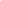 1.	BIODATA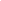 Name:						Place of Birth: 							Date of Birth:					Nationality:					State of Origin: 				Local Government of Origin	Religion:		Marital Status:					Number and Ages of Children:		Postal Address:				Contact Address:		          	            Phone: 				E-mail (official): 				Name and Address of Spouse:		Name and Address of Next of Kin:		Rank:	Current Position:	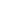 2.	EDUCATIONAL INSTITUTIONS ATTENDED WITH DATES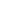 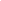 3.	ACADEMIC AND PROFESSIONAL QUALIFICATIONS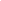 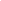 4.	MEMBERSHIP OF PROFESSIONAL BODIES (Current Subscriptions Only)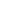 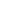 5.	DISTINCTIONS AND AWARDS (with Details and Dates):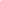 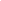 6.	WORK EXPERIENCE WITH FULL DETAILS OF FORMER AND PRESENT POSTS: 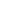 ACTIVITIES WITH DATES: Scheduled Duties/Responsibilities since Assumption of Duty. 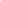 7.  CURRENT POSITION AND DATE OF LAST PROMOTION/APPOINTMENT: 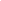 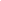 8.  MAJOR ADMINISTRATIVE -RELATED SERVICES TO THE NATION OUTSIDE THE    UNIVERSITY SYSTEM: 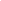 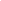 9.	IMPORTANT PROFESSIONAL CONFERENCE/WORKSHOP/COURSES ATTENDED WITH DATES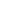 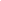 10.	ACADEMIC PUBLICATIONS WITH DATES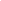 11.   PERSONAL ADMINISTRATIVE WORK RATING (On a 10-point scale)12.	EXTRACURRICULAR ACTIVITIES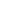 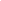 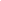 13.	REFEREES (Three)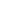 S/NoAppraisal factorsWeight assigned1.Goals performance2.Technical/Professional knowledge of work3.Analytical ability4.Resourcefulness, initiative and acceptance of responsibility5.Management of staff6.Management of resources7.Reliability and performance under pressure8.Interpersonal relations9.Communication10Punctuality and attendance at workplaceSummary of Scores100